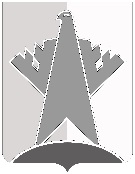 ПРЕДСЕДАТЕЛЬ ДУМЫ СУРГУТСКОГО РАЙОНАХанты-Мансийского автономного округа - ЮгрыПОСТАНОВЛЕНИЕ«09» ноября 2021 года		                                                                                          № 192        г. Сургут Внести в постановление председателя Думы Сургутского района от 27 октября 2021 года № 187 «О созыве очередного четвертого заседания Думы Сургутского района» следующее изменение:в пункте 1 слова «совместные заседания депутатских комиссий 24 ноября 2021 года в 1100 часов.» заменить словами «совместные заседания депутатских комиссий 24 ноября 2021 года в 1230 часов.».И.о. председателя Думы Сургутского района                                                                               Д.Н. ПлотниковО внесении изменения в постановление председателя Думы Сургутского района от 27 октября 2021 года № 187 «О созыве очередного четвертого заседания Думы Сургутского района»